Prospective Research Topics during the Studies in the JUSST Program (for undergraduate students)Form RP-U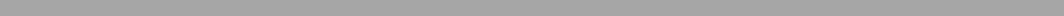 Name:  　　　　　　　　　　　　　　　　　　　　　　　　　　　　　　　　　　　　　　　　　　　　　　　　　　　　　　　　　　　　　　　　　　　　　　　　　　　　　　　　　　                                    Home University Name:　　　　　　　　　　　　　　　　　　 Country: 　　　　　　　　　　　　　　                                                                  ALL JUSST program students need perform a research work during their studies at UEC. Fill in a few choices of the supervisors and research topics within and outside of your major.Search our researcher database (URL below) to find your potential supervisors and research topics.  https://researchers.uec.ac.jp/search/?lang=en Choice of the supervisors and research topics(1st Choice)Supervisor Name: ___________________________________________   Acceptance: _________Research Topic: __________________________________________________________________(2nd Choice)Supervisor Name: ___________________________________________   Acceptance: _________Research Topic: __________________________________________________________________(3rd Choice)Supervisor Name: ___________________________________________   Acceptance: _________Research Topic: __________________________________________________________________Go to next page to give brief description of the research topic. Brief description of the research topicForm RP-U　　　　　　             　　　　　　　　　　　　　　　　　　　　　　　　　　　　　　　　　　　Name:  　　　　　　　　　　　　　　　　　　　　　　　　　　　　　　　　　　　　　　　　　　　　　　　　　　　　　　　　　　　　　　　　　　　　　　　　　　　　　　　　　　                                    Home University Name:　　　　　　　　　　　　　　　　　　 Country: 　　　　　　　　　　　　　                                                                  (Use the below to briefly describe the research topic. If the 2nd and 3rd research are identical, you could describe the 1st research topic only.)1st Research Topic: ______________________________________________________________________2nd Research Topic: _____________________________________________________________________3rd Research Topic: ______________________________________________________________________